 Правила воспитания подростка Ваш сын или доченька уже подростки.. Сочувствую.. Сколько сложностей Вас ожидает.. Завидую, сколько радостных моментов принесет Вам этот трудный возраст.. Радуйтесь, живите вместе со своими детьми. Только Вы можете и должны помочь своим  деткам в их взрослении. А эти нехитрые правила пусть  Вам помогут.  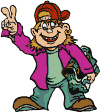 Правило № 1Реагируйте не на все проступки сына или дочери, так как это может вызвать обратную реакцию — закрепить нежелательное поведение. Если вы обращаете на ребенка мало внимания, он будет пользоваться таким поведением, чтобы вы услышали его.Правило № 2Попытайтесь разобраться в поведении ребенка, внимательно выслушивайте, а потом начинайте действовать. Ваша первая реакция на происходящее может быть неверной.Правило № 3Родители должны сами найти путь к своему ребенку, почувствовать, что необходимо для наилучшего контакта с дочерью или сыном.Правило № 4Не копите недовольство на ребенка. Вместо этого попытайтесь разобраться в тех чувствах, которые вызывают у вас сын или дочь, обсудите их с супругом или другом.Правило № 5Не устанавливайте слишком много запретов. Но те, которые существуют, нарушать нельзя. Ребенок должен знать, за что он будет наказан.Правило № 6Если вы чувствуете, что не правы, — признайтесь в этом. Не бойтесь потерять авторитет, так как хуже то, что ребенок перенимает ваш стиль поведения, даже если не прав, отстаивает свое мнение.Правило № 7Чаще давайте почувствовать ребенку, что вы считаетесь с его мнением, что его суждения тоже имеют авторитет. Так как некоторые конфликты возникают тогда, когда ребенок хочет утвердить свою самостоятельность.Правило № 8Не вступайте с ребенком в борьбу за власть. Установите приемлемые правила и запреты. Если их немного, но они тверды и логичны, то родитель, убеждая ребенка, может опираться на них. Выслушайте ребенка, а потом принимайте решение.Правило № 9Постарайтесь не говорить много. Говорите спокойно и твердо. Не включайтесь в бесконечный спор. Если же спора, особенно эмоционального, не удается избежать, можно выйти из комнаты, показав тем самым, что разговор окончен.Правило №10Физическое наказание не приносит пользы, так как снимает у наказанного чувство вины и препятствует ее осознанию. Одновременно закрепляется информация: “Зол на кого-либо— ударь”.